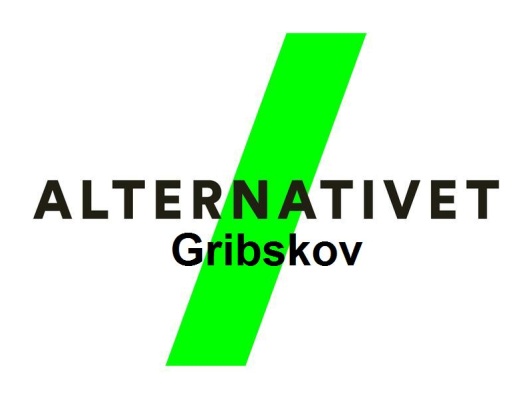 Åbent bestyrelsesmøde13. december 2017 kl. 19.00 – 19.35, Hesselbjergvej 36, RågelejeDagsorden1. Godkendelse af dagsorden2. Valg af ordstyrer og referent3. Forslag til datoer og tema for møder i første kvartal af 20184. Evt.Bestyrelsesmedlemmer:Thorbjørn Lau Christensen, formandChristian Stoltze-LaursenBjarne ChristiansenJamina MokrzyczkaNr. IndholdBeslutningTidBilag1.Godkendelse af dagsorden19:002.Valg af ordstyrer og referent19:053.Forslag til datoer og tema for møder i første kvartal 201817/1 2018 i Helsinge. Evaluering af valgkampen.Bør vi ikke have en til at lede slaget og sætte struktur på? Hvem?21/2 2018 i Græsted. Åbent bestyrelsesmøde med forberedelse af årsmødet. Godkendelse af regnskab. Udarbejdelse af budget.21/3 2018 i Helsinge. Årsmøde.19:104.Evt.19:30